ПРАКТИЧНЕ ЗАНЯТТЯ Тема: Особливості біології водоростейМета:  розглянути особливості зовнішньої та внутрішньої будови водоростей; охарактеризувати різноманітність Зелених, Бурих, Діатомових, Червоних водоростей, їх значення в природі та житті людини.Завдання 1. Позначити складові будови спірогіри:Завдання 2. Дати загальну характеристику груп водоростейЗавдання 3. Позначити складові будови одноклітинної водорості хламідомонадиЗавдання 4. Встановити відповідністьЗавдання 5. Закінчити речення (описати статеве і нестатеве розмноження водоростей)Статеве розмноження водоростей відбувається….Завдання 6. Пояснити терміниТалом (слань) – це…Кон’югація – це…Агар-агар – це…Спорофіт – це…Гаметофіт – це….Ризоїди – це…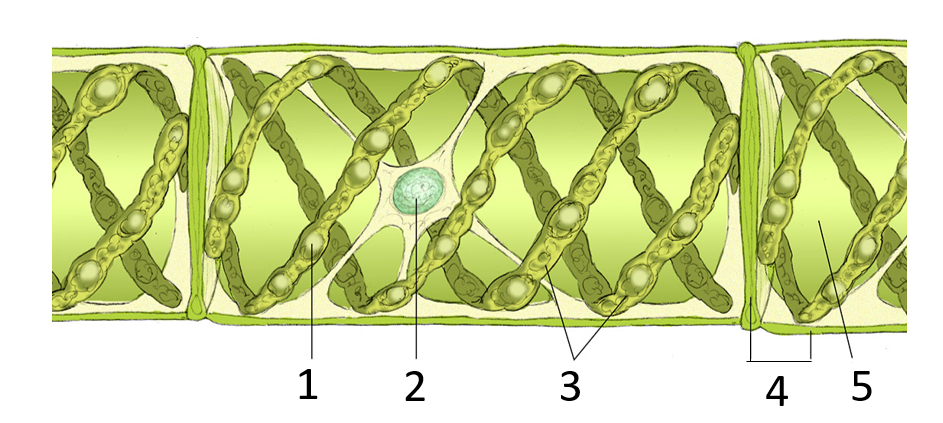 1. 2.3.4.5.Назва групиХарактеристикаПредставникиЗелені водоростіБурі водоростіЧервоні водоростіДіатомові водорості1. Саргасум, Фукус, Ламінарія, або морська капуста, МакроцистісА. Червоні водорості2. Пінулярія, Навікула, ТрицератіумБ. Зелені водорості3. Порфіра, Делесерія, Родименія, ФілофораВ. Діатомові водорості4. Хламідомонада, Ульва, або морський салат, Улотрикс, СпірогіраГ. Бурі водорості1234Нестатеве розмноження у водоростей відбувається….